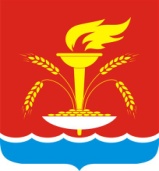 АДМИНИСТРАЦИЯ НОВОУКРАИНСКОГО СЕЛЬСКОГО ПОСЕЛЕНИЯ ГУЛЬКЕВИЧСКОГО РАЙОНАРАСПОРЯЖЕНИЕАДМИНИСТРАЦИЯ НОВОУКРАИНСКОГО СЕЛЬСКОГО ПОСЕЛЕНИЯ ГУЛЬКЕВИЧСКОГО РАЙОНАРАСПОРЯЖЕНИЕАДМИНИСТРАЦИЯ НОВОУКРАИНСКОГО СЕЛЬСКОГО ПОСЕЛЕНИЯ ГУЛЬКЕВИЧСКОГО РАЙОНАРАСПОРЯЖЕНИЕАДМИНИСТРАЦИЯ НОВОУКРАИНСКОГО СЕЛЬСКОГО ПОСЕЛЕНИЯ ГУЛЬКЕВИЧСКОГО РАЙОНАРАСПОРЯЖЕНИЕАДМИНИСТРАЦИЯ НОВОУКРАИНСКОГО СЕЛЬСКОГО ПОСЕЛЕНИЯ ГУЛЬКЕВИЧСКОГО РАЙОНАРАСПОРЯЖЕНИЕАДМИНИСТРАЦИЯ НОВОУКРАИНСКОГО СЕЛЬСКОГО ПОСЕЛЕНИЯ ГУЛЬКЕВИЧСКОГО РАЙОНАРАСПОРЯЖЕНИЕот  07.11.2019№34-рс. Новоукраинскоес. Новоукраинскоес. Новоукраинскоес. Новоукраинскоес. Новоукраинскоес. НовоукраинскоеО запрете стихийной продажи пиротехнической и иной потенциально пожароопасной продукции на территории Новоукраинского сельского поселения Гулькевичского района              В соответствии с федеральными законами от 6 октября 2003 № 131-ФЗ «Об общих принципах организации местного самоуправления в Российской федерации», от 21 декабря 1994 № 69-ФЗ «О пожарной безопасности», в целях повышения противопожарной устойчивости населенных пунктов и объектов экономики на территории Новоукраинского сельского поселения Гулькевичского района:              1. Запретить стихийную продажу пиротехнической и иной потенциально пожароопасной продукции на территории Новоукраинского сельского поселения Гулькевичского района.              2.  Контроль за выполнением настоящего распоряжения оставляю за собой.             3. Распоряжение вступает в силу со дня его подписания.Глава Новоукраинского сельского поселенияГулькевичского района                                                                    Н.А. ИвановаО запрете стихийной продажи пиротехнической и иной потенциально пожароопасной продукции на территории Новоукраинского сельского поселения Гулькевичского района              В соответствии с федеральными законами от 6 октября 2003 № 131-ФЗ «Об общих принципах организации местного самоуправления в Российской федерации», от 21 декабря 1994 № 69-ФЗ «О пожарной безопасности», в целях повышения противопожарной устойчивости населенных пунктов и объектов экономики на территории Новоукраинского сельского поселения Гулькевичского района:              1. Запретить стихийную продажу пиротехнической и иной потенциально пожароопасной продукции на территории Новоукраинского сельского поселения Гулькевичского района.              2.  Контроль за выполнением настоящего распоряжения оставляю за собой.             3. Распоряжение вступает в силу со дня его подписания.Глава Новоукраинского сельского поселенияГулькевичского района                                                                    Н.А. ИвановаО запрете стихийной продажи пиротехнической и иной потенциально пожароопасной продукции на территории Новоукраинского сельского поселения Гулькевичского района              В соответствии с федеральными законами от 6 октября 2003 № 131-ФЗ «Об общих принципах организации местного самоуправления в Российской федерации», от 21 декабря 1994 № 69-ФЗ «О пожарной безопасности», в целях повышения противопожарной устойчивости населенных пунктов и объектов экономики на территории Новоукраинского сельского поселения Гулькевичского района:              1. Запретить стихийную продажу пиротехнической и иной потенциально пожароопасной продукции на территории Новоукраинского сельского поселения Гулькевичского района.              2.  Контроль за выполнением настоящего распоряжения оставляю за собой.             3. Распоряжение вступает в силу со дня его подписания.Глава Новоукраинского сельского поселенияГулькевичского района                                                                    Н.А. ИвановаО запрете стихийной продажи пиротехнической и иной потенциально пожароопасной продукции на территории Новоукраинского сельского поселения Гулькевичского района              В соответствии с федеральными законами от 6 октября 2003 № 131-ФЗ «Об общих принципах организации местного самоуправления в Российской федерации», от 21 декабря 1994 № 69-ФЗ «О пожарной безопасности», в целях повышения противопожарной устойчивости населенных пунктов и объектов экономики на территории Новоукраинского сельского поселения Гулькевичского района:              1. Запретить стихийную продажу пиротехнической и иной потенциально пожароопасной продукции на территории Новоукраинского сельского поселения Гулькевичского района.              2.  Контроль за выполнением настоящего распоряжения оставляю за собой.             3. Распоряжение вступает в силу со дня его подписания.Глава Новоукраинского сельского поселенияГулькевичского района                                                                    Н.А. ИвановаО запрете стихийной продажи пиротехнической и иной потенциально пожароопасной продукции на территории Новоукраинского сельского поселения Гулькевичского района              В соответствии с федеральными законами от 6 октября 2003 № 131-ФЗ «Об общих принципах организации местного самоуправления в Российской федерации», от 21 декабря 1994 № 69-ФЗ «О пожарной безопасности», в целях повышения противопожарной устойчивости населенных пунктов и объектов экономики на территории Новоукраинского сельского поселения Гулькевичского района:              1. Запретить стихийную продажу пиротехнической и иной потенциально пожароопасной продукции на территории Новоукраинского сельского поселения Гулькевичского района.              2.  Контроль за выполнением настоящего распоряжения оставляю за собой.             3. Распоряжение вступает в силу со дня его подписания.Глава Новоукраинского сельского поселенияГулькевичского района                                                                    Н.А. ИвановаО запрете стихийной продажи пиротехнической и иной потенциально пожароопасной продукции на территории Новоукраинского сельского поселения Гулькевичского района              В соответствии с федеральными законами от 6 октября 2003 № 131-ФЗ «Об общих принципах организации местного самоуправления в Российской федерации», от 21 декабря 1994 № 69-ФЗ «О пожарной безопасности», в целях повышения противопожарной устойчивости населенных пунктов и объектов экономики на территории Новоукраинского сельского поселения Гулькевичского района:              1. Запретить стихийную продажу пиротехнической и иной потенциально пожароопасной продукции на территории Новоукраинского сельского поселения Гулькевичского района.              2.  Контроль за выполнением настоящего распоряжения оставляю за собой.             3. Распоряжение вступает в силу со дня его подписания.Глава Новоукраинского сельского поселенияГулькевичского района                                                                    Н.А. Иванова